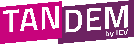 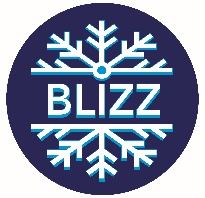 Levures Sèches Actives ICV TanDem® BLIZZ®ApplicationFermentation et Bio-régulation d’aciditéCaractéristiques  Ingrédients	Levure sèche active, E491.Aspect physique	Granulés ronds ou en forme de vermicelles Couleur	Beige à brun léger Odeur	Odeur typique de levure fermentaireSolubilité		Facilement solubleProducteur 		Lallemand Lieux de production	EU, CanadaNB : la couleur peut varier d’un batch de production à l’autre. Elle ne reflète en aucun cas l’activité  fermentaire.La fiche de données sécurité est disponible sur demande auprès de votre centre œnologique ou sur www.icv.frOrganismes de production (non OGM)Lachancea thermotoleransProduit par séchage d’un concentrat de culture levurienne. Caractérisation produit (en conformité avec le Codex Œnologique)Cellules viables 			> 1010 UFC/gMatière sèche			> 92 %Coliformes			<102 UFC/g	Escherichia Coli			Absence dans 1 gStaphylococcus aureus		Absence dans 1 gSalmonella			Absence dans 25 gBactéries lactiques		<105 UFC/gBactéries acétiques		<104 UFC/gMoisissures			<103 UFC/gLevures de différentes espèces	<105 UFC/gMétaux lourds (en conformité avec le Codex Œnologique)Plomb				< 2 mg / kgMercure				< 1 mg / kgArsenic				< 3 mg / kgCadmium			< 1 mg / kgDosageDose recommandée : 20 g / q ou hL.Conditionnement et conditions de stockageEmballées sous vide et sous film aluminisé alimentaire en sachet de  500 g Stocker dans un endroit frais et secL’emballage doit être gardé intact. Ne pas utiliser si le paquet n’est plus sous vide avant ouvertureDDM : Elle est indiquée sur l’emballage. La durabilité minimale (DDM) au conditionnement est de 4 ans. La performance du produit sera optimale si les recommandations de stockage, de dosage, de mise en œuvre et la DDM sont respectées.Mise en œuvreCertaines limites analytiques (SO2, teneur en azote initiale, température du moût) doivent être respectées avant d’ensemencer  BLIZZ® : Au moment de l’inoculation, veillez à ce que la teneur en SO2 actif ne dépasse pas 0,15 mg/L et en SO2 libre 15 mg/LToujours réhydrater la levure dans un contenant propre. Température de l'eau de réhydratation : 28 à 30 °C. Agitation douce pour mélanger eau et levure, puis après 15 – 20 min et avant levurage.La différence de température entre le moût ou le raisin à inoculer et la suspension de levures ne doit pas excéder 10°C. Si c’est le cas, procéder à une ré-acclimatation progressive (cf. votre consultant ICV).Le temps total de réhydratation ne doit pas dépasser 45 minutes.    En cas de doute, consulter votre œnologue ICV.